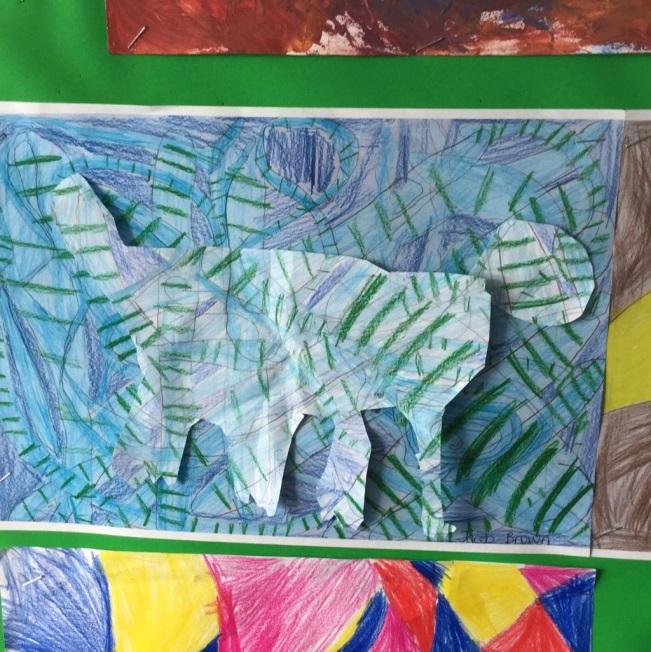 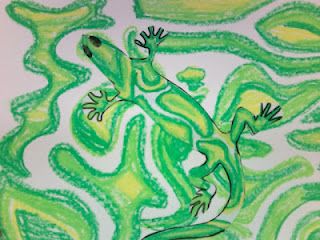 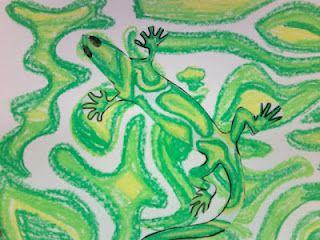 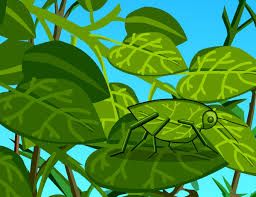 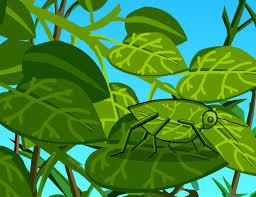 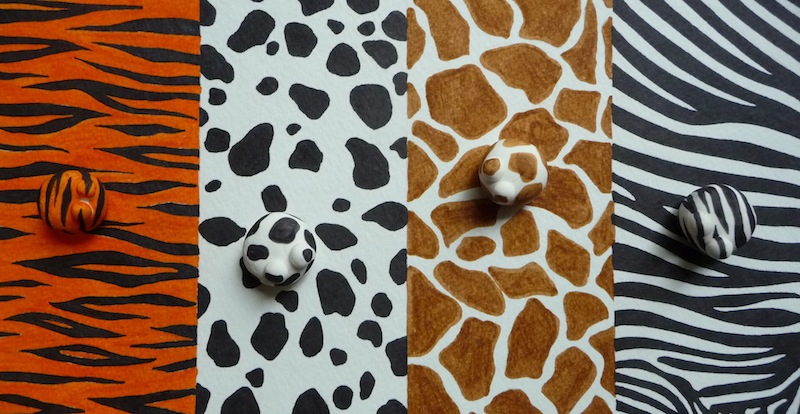 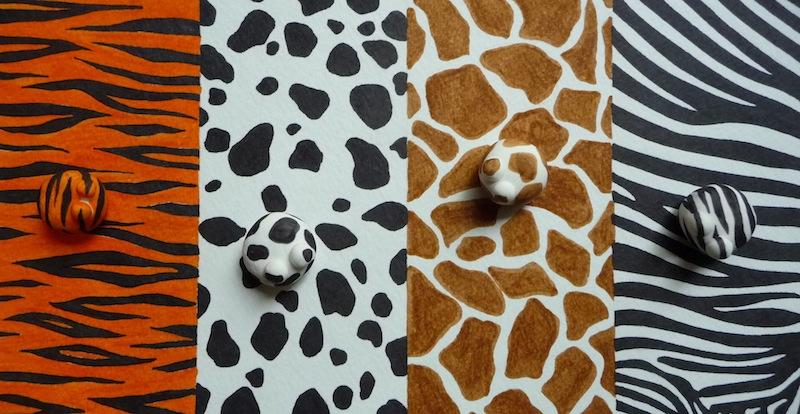 Dwylo Cuddliw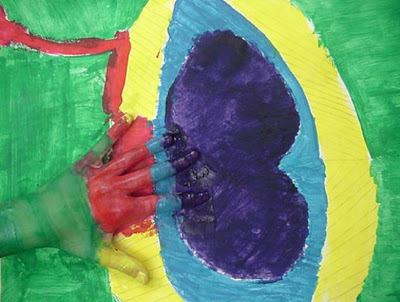 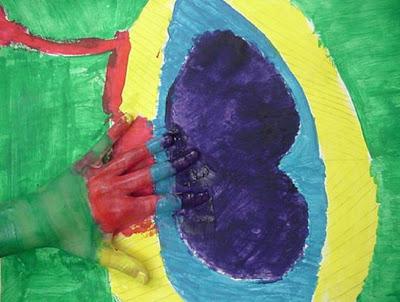 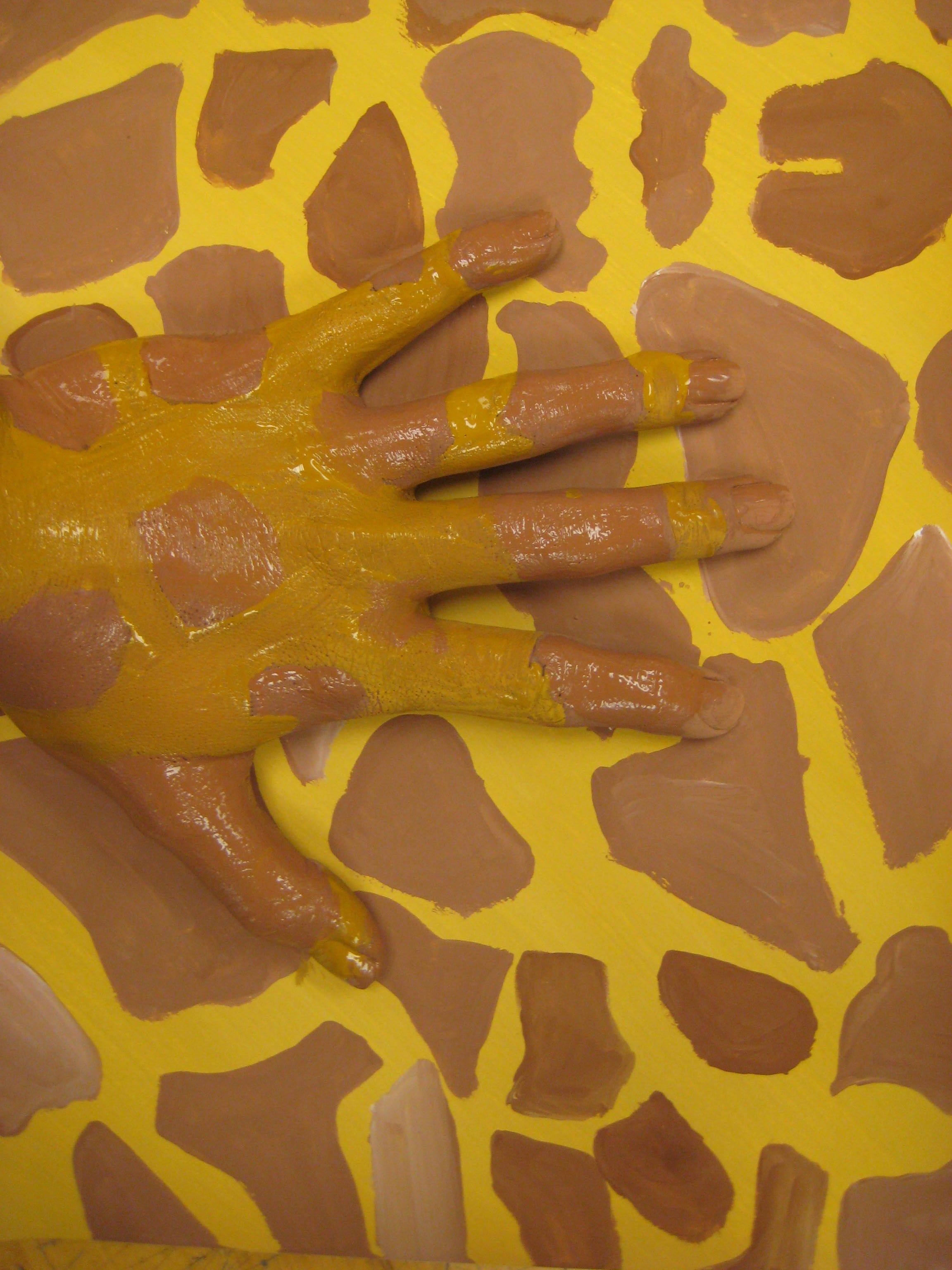 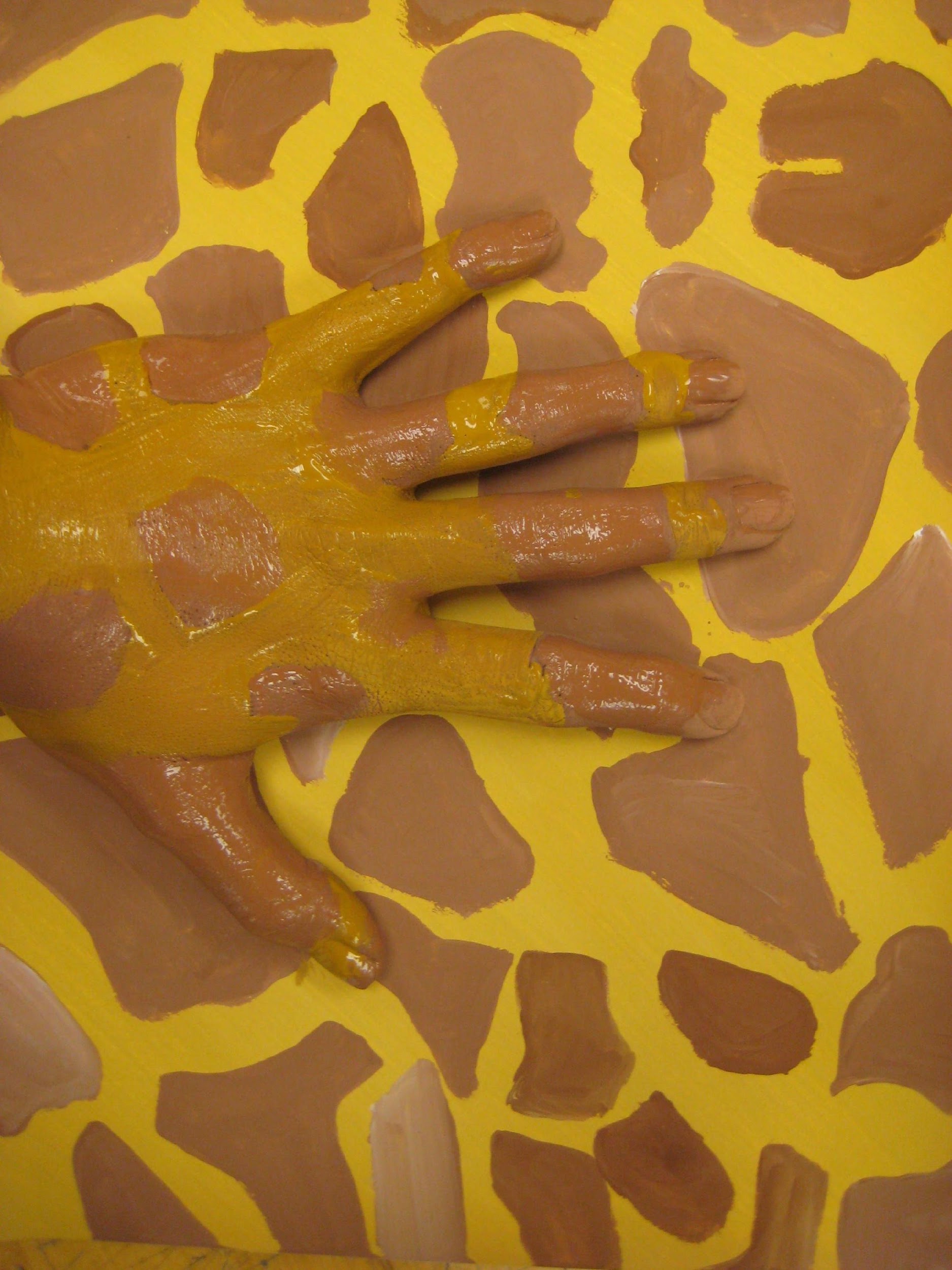 